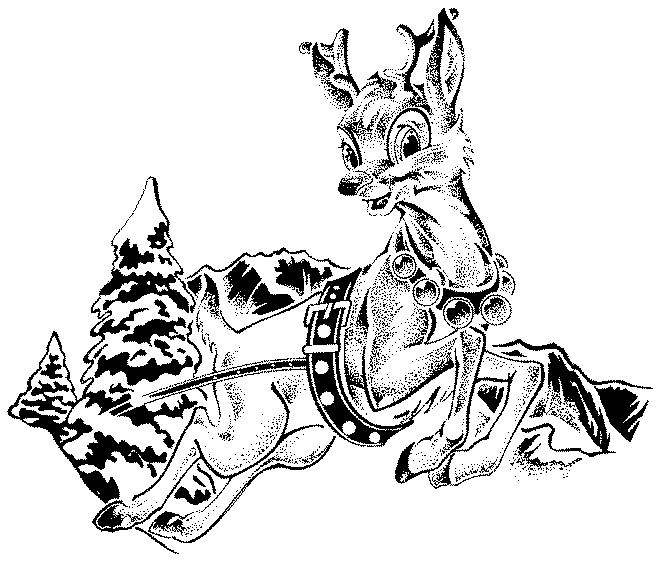 NORTHERN COLORADO COUNCIL OF ESACHRISTMAS BRUNCHDate:  Saturday, December 3thPlace:  Christ Methodist Church, 301 E. Drake, Ft. Collins (just east of College)Time:  Gather at 9:30 am for our sale of items for Veterans and conversation; brunch served at 10 am Cost:  $11.00Menu:Hash brown/egg casserolesSausage & HamFruitAssorted Rolls & MuffinsCoffee, Tea, JuiceRSVP:  by Monday, November 28th; contact Sandy Beavers sandyb221@yahoo.com or Hellen Hagel clarencehellenh3@msn.com